附件1住宿推荐住宿预订1. 河南中州皇冠假日酒店（五星级）单人间（含单早）   500元 /天标准间（含双早）   550元/天套房（含双早）     860元/天2.郑州中州假日酒店（四星级）单人间（含单早）   350元/天标准间（含双早）   350元/天套  房（含双早）   600元/天3.郑州中州智选假日酒店（三星级）单人间（含单早）   300元/天标准间（含双早）   300元/天套  房（含双早）   400元/天地  址：郑州市金水路115号预订电话：19939135182王梦兰  16601790374武梦梦4.郑州索菲特国际饭店（五星级）豪华大床房（含双早）       800 元/天高级大床房/双床房（含双早）500元/天套  房（含双早）           900元/天地  址：郑州市金水区金水路115号预订电话：13598055728李豆豆  15993157779周  硕  二、酒店分布示意图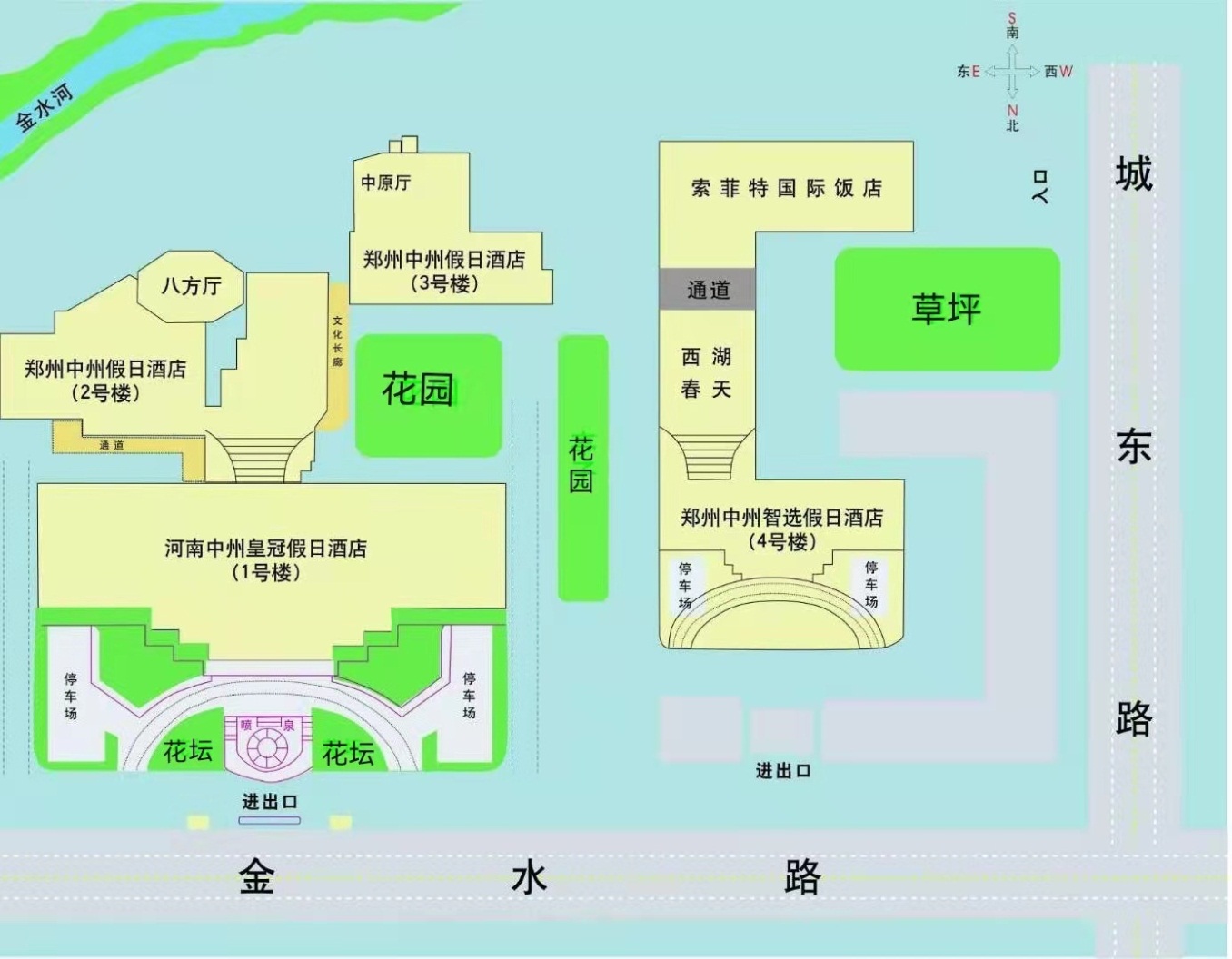 三、其它协会已在酒店为大家预留房间，10月是酒店订房高峰期，请各位代表尽早与酒店预定房间，并办理手续，以确保房间有效。附件2    一、郑州火车站—酒店1．郑州火车站地铁乘坐点——紫荆山站E出站口——向东沿金水路路南步行约15分钟至各酒店。（或乘916路、122路、43路、115路、26路、305路至国际饭店站下车。）2．郑州火车站地铁乘坐点——燕庄站D出站口——向西沿金水路路南步行约15分钟至各酒店。3．步行至联开汽车站乘305路至国际饭店站下车，步行至中州皇冠假日酒店。4．步行至火车站西广场站乘51路至二七广场正兴街站下车，乘26路至国际饭店站下车，步行至各酒店。二、郑州东站（火车站东站）—酒店1.郑州东站乘地铁——紫荆山站——向东沿金水路路南步行约15分钟至各酒店。2．郑州东站乘地铁——燕庄站——向西沿金水路路南步行约15分钟至中州皇冠假日酒店。三、郑州机场—酒店乘机场大巴至民航大酒店——向西沿金水路路南步行约10分钟至中州皇冠假日酒店。